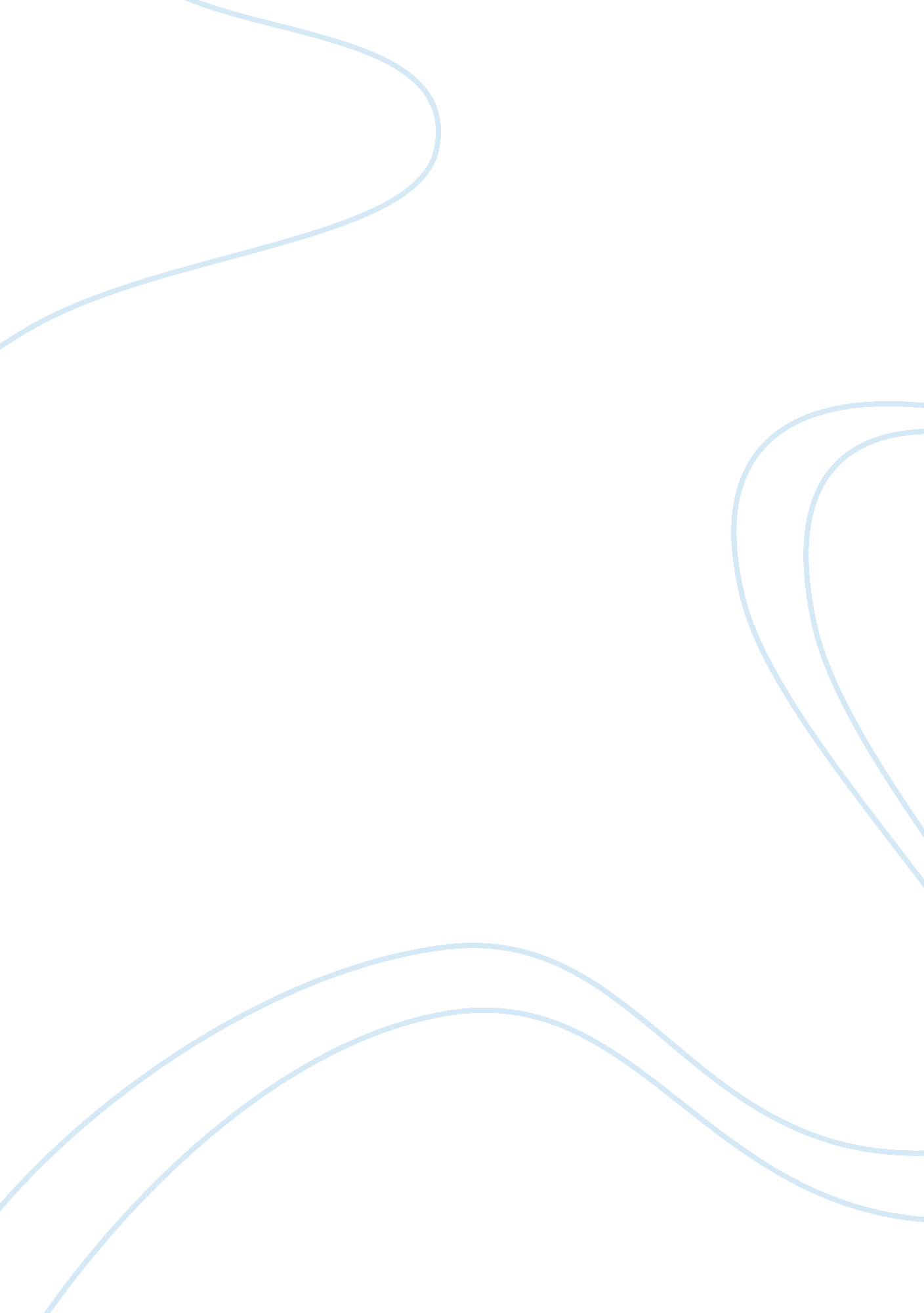 Report on water pollution assignment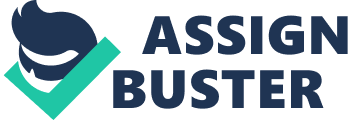 Report Water issues that affected villagers health in the little village Written By: Jason Spencer Water is one of human beings most important basic needs. Human can survive without food for couples of days but somehow going without water, human will not survive. Using safe, clean, water is a basic human right. Mother Nature gifts us free water but selfish human beings keeps polluting the water with actions such as chemical leaks, littering into water, disposing industrial waste and also ship waste into the water. Water pollution may affects a lots of things in our daily life. Here in this little village outside the town is one of the victim that suffered a lots Of water pollutions. Recently, we received a complaint letter from the villagers that claimed that their daily life is difficult to go on with heavily polluted water supply. We checked out at the village water supply locations and found some shocking discoveries. The rivers are heavily polluted with litters such as plastic bags, bottles, paper cups, straws, unused furniture, and many more rubbishes. The river water is so heavily polluted that the water had turn into brown and discovered. The rubbish that was threw into the river became the major factor that pollute the water. The water supply in the village is not suitable to use, neither drink nor carry out daily tasks. The villagers doesn’t have enough supply of clean water after using the clean water to cook and drink, they needed clean water to carry out daily tasks such as bath, clothes washing and housework. The dirty water in the village might be the major causes of illness such as diarrhea. The water is not clean and safe enough to drink that maybe the water still carries bacteria or even viruses. Other than that, the clogged drains and water stagnant in the village will provide mosquitoes a perfect environment for its breeding. Some dangerous mosquito species may carry virus that capability to kill a person by just a sting. Mosquitoes such as Aides carries Dengue virus that maybe causes Dengue Fever. People that have a strong and healthy body maybe survive the sting but those people with weak immunity system may die under the Dengue Fever. Dengue Fever kills at least 20 villagers last year. The selfishness and laziness of the villagers shows their irresponsibility attitude to the village. The villagers will throw the rubbish everywhere especially dump area that closes with water supply. This causes a lots of bacteria breed from the rubbish dump site that formed an unhealthy living environment. These pollutions will also endanger the aquatic living things that live under the water. If these living things were being sold in the market or ate into human body, what harm or diseases will bring to these innocent victims? As a first step to solve the water pollution, the most important thing is the local authorities must take action. The authorities such as government may consider to enforcing laws on water pollution. Local authorities of the village should form a team or committee that control and supervise the water pollution, they can caught and send those who polluter the water to police officers or higher authorities. Once they form a committee, the villagers will not to litter into the river. Whoever litters into the river should be punish heavily either by proposing, whipping, or fine. After these actions of authorities taken, they people will be aware, not to do it again. Other than that, the government should educate the villagers on the importance of water and ways to dispose unused rubbish or chemical waste correctly. The committee that responsible to the village cleanliness should also provide more rubbish bins and also recycle stations. The government can also launch camp or seminar that related to the important of water and ways to prevent water pollution. Local authorities can try to improve the water supply by launching clean-up activities. The villagers must be responsible to their own village. Hence, the committee would require the villagers to get involve to the clean-up activities for compulsory. Action will be taken to the family that doesn’t involve in the activities. To clean up a heavily polluted river need a long time and a couple lots of procedure for example picking up the floating rubbish, cleaning up the rubbish that sink into the river bed. All this procedure needs really long time to purified a polluted river. “ Teamwork divides the tasks and multiple the success. If the villagers of the village could be cooperative and do their job together, it will really speed up the recovery of the river. Besides than the government, the villagers also should give fully co- operations that needed by the village. Every individuals also responsible to their village. Do not throw litter or harmful substances into the river or lakes. Do your part by picking up the litters and throw them in to the rubbish bin. Villagers also should promote the ways to prevent water pollution to relatives and friends so that they can also advocate this concept. In addition, if you saw any villager that litter or polluting the river, should report or contact the appropriate authorities so that they can take actions. Villagers also should avoid of water wastage. Ensure that there are no drips or leakages in the house plumbing. Saving water will ultimately lead to the reduction of water that flows into the sewage treatment. As for daily tasks, use laundry detergents that have low levels of phosphate only as phosphate is a major water pollutant that will heavily affect the water supply when the used water flowed back to the river. As a conclusion, water is essential for us. 